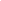 BİRİM İÇ DEĞERLENDİRME RAPORU HAZIRLAMA REHBERİÖZETToros Üniversitesi bünyesindeki akademik birimlerin Eğitim-Öğretim, Araştırma ve Geliştirme, Yönetim Sistemlerine ilişkin Kurumsal İç Değerlendirme süreci kapsamında, Uzaktan Eğitim Uygulama ve Araştırma Merkezi’ne(TORUZEM)  ait 2023 Yılı Birim İç Değerlendirme Raporu (BİDR),  Merkezin, 2023 dönemi üzerinde yapılan değerlendirme sonucunda elde edilen bulgular ışığında hazırlanmıştır. Yükseköğretim kalite kurulu tarafından belirlenmiş Uzaktan Eğitim Kalite Güvence Sistemi Kılavuzu kapsamında her yıl TORUZEM BİDR hazırlamak ve geri bildirim raporu düzenlemek Kalite Güvence Sistemi Birimi tarafından yapılmakta ve tüm paydaşlardan görüş alınarak değerlendirilmektedir.Birim iç değerlendirme raporu sonucunda, genel olarak uzaktan eğitim biriminin eğitim-öğretim süreçlerini kapsayan gerekli teknik donanım ve altyapıya sahip olduğu, akademik personel ve öğrencilerin akademik ve teknik altyapısının geliştirilmesine yönelik çok sayıda mekanizmanın geliştirildiği, Stratejik Plan kapsamındaki faaliyetleri uygulanmasının planlan  şekilde devam ettiği görülmüştür. Bununla birlikte, Ar-Ge ve Toplumsal Katkı düzeylerindeki faaliyetlerinde iyileştirmeye açık yönlerinin olduğu değerlendirilmiştir. BİDR’de ortaya çıkan iyileştirmeye açık yönlerin TORUZEM’in gelişimine katkı sağlayacağı düşünülmektedir.KURUM HAKKINDA BİLGİLER    Tarihsel Gelişimi Toros Üniversitesi bünyesinde Mart 2020 tarihinden itibaren pandemi sürecindeki eğitim-öğretim faaliyetlerinin uzaktan eğitim ile etkin ve verimli bir şekilde yürütülmesi amacıyla Rektörlüğe bağlı olarak “Uzaktan Eğitim Koordinatörlüğü” oluşturulmuştur. Koordinatörlük bünyesindeki faaliyetlerin yürütülmesi için her akademik birimde “Uzaktan Eğitim Temsilciliği” oluşturulmuştur. Uzaktan eğitim temsilcileri aracılığıyla Rektörlük tarafından uzaktan eğitim ile ilgili kararların uygulanması ve duyurulma işlemleri yürütülmüştür. Rektörlük bünyesinde “Uzaktan Eğitim Araştırma ve Uygulama Merkezi, TORUZEM” kurulması amacıyla Yükseköğretim Kuruluna başvuru yapılmış ve kuruluşu onayladıktan sonra, 28 Aralık 2020 tarihli ve 31348 sayılı Resmi Gazetede Merkezin Yönetmeliği yayınlanarak faaliyete geçmiştir. TORUZEM’in faaliyete geçmesi ile Uzaktan Eğitim Koordinatörlüğü kapatılmış ve bünyesinde yapılan faaliyetlerin tamamı Merkez tarafından yürütülmeye başlanmıştır. 	2020-2021 Eğitim Öğretim yılından başlamak üzere akademik birimlerin bünyesinde eğitim-öğretim faaliyetlerini sürdüren tüm bölüm/programların ders müfredatlarında yer alan derslerin toplam AKTS üzerinden %40 AKTS’ye eşdeğer sayıda dersler uzaktan eğitim ile verilmesi Senato tarafından onaylanmış ve uygulamaya geçilmiştir. Akademik birimler bazında uzaktan eğitim ile verilecek dersler TORUZEM’in web sitesinde paydaşlara duyurulmuştur.Merkezin idari yapılanması yönetmeliğin 7’inci maddesinde belirtilmiştir. Yönetmeliğin ilgili maddesine göre Müdür, Yönetim Kurulu ve Danışma Kurulundan oluşmaktadır. Merkezin amaç ve faaliyetlerini etkin ve verimli bir şekilde yürütülmesi amacıyla aşağıdaki şemada verilen idari yapılanma benimsenmiştir. Müdür, Yönetim ve Danışma Kurulu görevleri yönetmelikte verilmiştir. Yeni oluşturulan birimlerin görevleri aşağıda özetlenmiştir.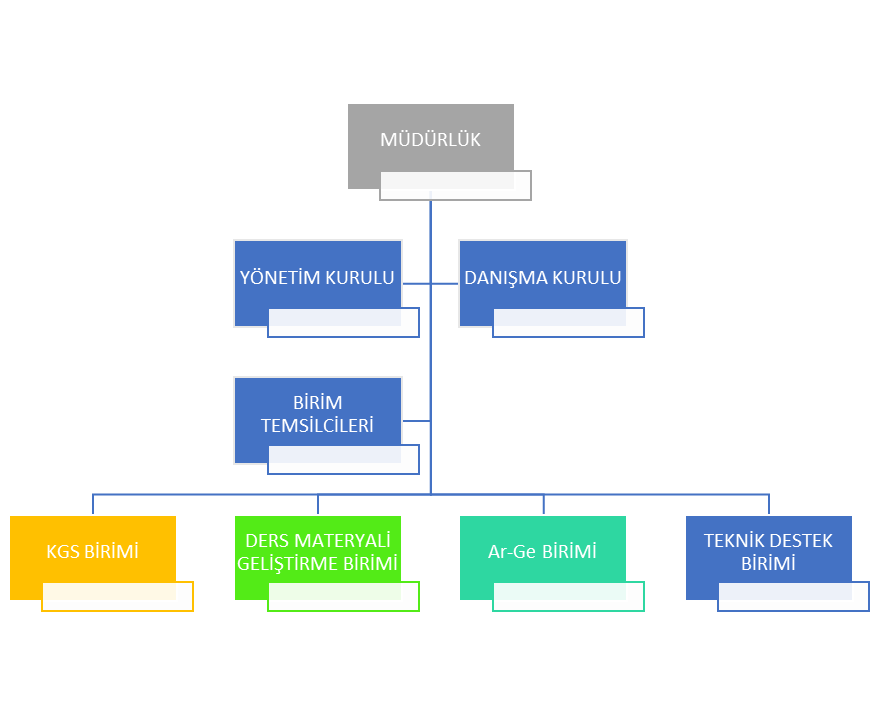 Kalite Güvence Sistemi (KGS) Birimi: Birimin görevleri TORUZEM bünyesinde yürütülen faaliyetlerin planlaması, uygulaması, kontrol ve önlemlerin alınmasına yönelik faaliyetleri güvence altına alınmasına yönelik eğitim-öğretim Ar-Ge ve Toplumsal katkı faaliyetleri kapsamında yeni mekanizmalar geliştirmek, faaliyetler sonucu elde edilen bulguları sistematik olarak izlemek ve paydaşları ile birlikte değerlendirerek önlemler almak, her yıl merkezin Birim İç değerlendirme Raporunu (BİDR) hazırlamak olarak özetlenebilir.Ders Materyali Geliştirme Birimi: Birimin amacı, TORUZEM bünyesinde uzaktan eğitim ile verilen ders veya diğer eğitimlerin etkin bir şekilde verilmesi amacıyla gerekli ders materyallerin hazırlanmasında akademik veya eğitici olarak görev yapan personele destek olmak üzere gerekli çalışmalar yapmak, eğitim ve atölye çalışmaları düzenlemek, gerekli teknik donanım, araç-gereç ve diğer alet-ekipmanlar konusunda araştırmalar yapmak ve bunların merkezin faaliyetlerine aktarmak olarak özetlenebilir.Ar-Ge/Toplumsal Katkı Birimi: Birimin amacı, Uzaktan eğitim konusunda üniversitemiz akademik personel, öğrenciler, mezunlar veya diğer kişi ve kuruluşlar ile işbirliği içerisinde Ar-Ge çalışmalarını yapmak üzere gerekli girişimlerde bulunmak, Ar-Ge faaliyetleri için iç ve dış destekleri duyurmak, diğer UZEM ve benzeri kurum veya kuruluşlarıyla ile üniversite içi veya dışı birimler ve STK ile işbirliği içerisinde ortak proje, yayın, kongre veya sempozyum gibi bilimsel faaliyetleri düzenlemek, bilimsel dergi veya diğer yayınların duyurulması veya çıkarılması gibi faaliyetler olarak düzenlenebilir.Teknik Destek Birimi: Birimin amacı, TORUZEM bünyesinde yürütülen tüm faaliyetlerin yürütülmesinde kullanılan dijital veya teknik araç-gereçlerin etkin bir şekilde yürütülmesinde her türlü tedbiri almak, akademik birimler ile etkileşimli olarak ortaya çıkabilecek sorunlara çözümler sunmak, geribildirimler konusunda her türlü teknik altyapının oluşturulması, raporlandırılması ve verilerin ilgili kanun ve yönetmelikler çerçevesinde güvenlik tedbirlerinin alınması gibi faaliyetlerde bulunmak olarak özetlenebilir. Birim Temsilcileri: Uzaktan eğitim yapan önlisans, lisans ve Lisansüstü akademik birimler tarafından görevlendirilen öğretim elemanlarından oluşmaktadır. Birim temsilcileri, TORUZEM ile akademik birimler arasında koordinasyonu sağlamak, eğitim-öğretimin sürdürülmesinde teknik ve akademik sorunların giderilmesi, akademik personel ile TORUZEM arasında iletişimi sağlamak gibi görevleri bulunmaktadır.Misyonu, Vizyonu, Değerleri ve Hedefleri TORUZEM’in Misyonu “Çağdaş bilgi ve iletişim teknolojilerini kullanarak öğrenci odaklı eğitim ve öğretimin etkinliğini artıran, öğrenci, mezun ve diğer kişilerin her alanda uzaktan eğitim ihtiyaçlarını karşılayacak düzeyde hayat boyu öğrenim süreçlerine katkıda bulunan, sürdürülebilir bir iyileştirmeye dayalı eğitim-öğretim ve araştırma-geliştirme sistemine sahip, kalite güvence sistemini benimsemiş ulusal ve uluslararası düzeyde rekabet edebilir bir merkez olmaktır” olarak belirlenmiştir. “Her düzeyde eğitim-öğretim gören öğrencilerin eğitim-öğretim programlarının karma/uzaktan eğitim süreçlerini etkin bir şekilde uygulayan, öğrenci merkezli eğitim-öğretimi merkeze alan, uzaktan eğitim konusunda Ar-Ge çalışmalarını esas alan, edindiği bilimsel bilgileri topluma sunan, tüm süreçleri paydaşları ile birlikte değerlendiren ve iyileştirmeler yapan bir uzaktan eğitim-öğretim sistemini oluşturmak” TORUZEM’in vizyonu olarak belirlenmiş olup tüm paydaşlara duyurulmuştur.  TORUZEM’in amaçları merkezin yönetmeliğinde belirtilmiş ve paydaşlarımıza duyurulmuştur. TORUZEM yönetmeliğinin 5’inci maddesinde Merkezin amaçları aşağıdaki şekilde belirtilmiştir. Bunlar,İletişim ve bilgi teknolojilerine dayalı olarak Üniversitedeki önlisans, lisans, lisansüstü ve yaşam boyu eğitim dâhil tüm eğitim programları kapsamında uzaktan yapılan eğitim için plan, program, koordinasyon ve uygulama faaliyetlerine destek sağlamak, bu eğitimlerin etkin yapılabilmesi için e-öğrenme tabanlı ders ve programlar geliştirmek ve Üniversitede örgün öğretim kapsamında verilmekte olan dersleri uzaktan eğitim teknolojileri ile desteklemek. Uzaktan eğitim ile ilgili araştırma-geliştirme ve uygulama çalışmaları gerçekleştirmek. BGBR BAZ ALINARAK BU DÖNEMDE YAPILAN İYİLİŞTİRMELER ÖZET BİLGİ1. 2022 Birim Geri Bildirim Raporunda merkezin Yönetmeliğinde belirtilen amaç ve hedefleri, merkezin misyon ve vizyonuyla uyumlu olduğu ancak PUKÖ döngüsünün ‘uygulama’ aşamasında misyonu ulaşmada  kısmen yetersizlik olduğu görülmüştür.Açıklama: 2023 BİDR doğrultusunda stratejik plan gözden geçirilmiş ve düzenleme yapılması gerektiği gözlemlenmiştir.2.2022 Birim Geri Bildirim raporunda PUKO  döngüsünün kontrol aşaması geri bildirimler ile sağlanmakta olduğu fakat önlem almak için hangi faaliyetlerin gerçekleştirildiğine dair kanıtlara ulaşılamadığı belirtilmişir.Açıklama: 2023 BİDR doğrultusunda PUKÖ döngüsünü tamamlamak adına lisans ve yüksek lisans progamlarına üst yazı ile yönlendirme sağlanmıştır. 3.2022 BGBR da toplumsal katkı adına faaliyet ile ilgili planlamalar bulunmaktadır. Amaca ulaşmak için gerçekleştirilen faaliyetlerin hedefe ulaşmak için yeterli olmadığı görülmüştür. Açıklama: 2023 döneminde herkesin yararlanabilmesi için açık erişim kaynakları websitesine yüklenmiştir.B.KALİTE GÜVENCE SİSTEMİTORUZEM’e ait 2021-2026 dönemini kapsayan stratejik plan paydaşlarla birlikte oluşturulmuş ve onaylandıktan sonra paydaşlara duyurulmuştur. Stratejik Plan  kapsamında TORUZEM’in misyon, vizyon, hedef ve politikaları düzenlenerek kalite güvence politikalarının stratejik yönetim sistemi esas alınarak, eğitim-öğretim, araştırma-geliştirme, toplumsal katkı alanlarına odaklanılmıştır. 2021-2026 Dönemi Stratejik Planındaki amaçları yerine getirmek için hedefler belirlenmiş ve bu hedeflere ulaşılmasında anahtar performans göstergeleri saptanmıştır. Stratejik planımızda 3 amacı gerçekleştirmek üzere 11 hedef ve bu hedefleri izlemek üzere 13 performans göstergesi bulunmaktadır. Bu göstergelere göre izleme ve iyileştirme yapmak üzere TORUZEM bünyesindeki birimlerin sorumlulukları belirlenmiştir. Stratejik Planda yer alan Stratejik amaçlar ve Hedef Kartları detaylı olarak açıklanmıştır.KANITLAR2021-2026 Stratejik planında yer alan stratejik hedefler ve performans göstergeleriB.2.KALİTE GÜVENCESİ SİSTEMİKalite güvence sistemi başlığı altında TORUZEM’in kalite politikasın, danışma kurulu ve işleyiş şekli ve kalite güvence sistemi biriminin merkez içindeki yerine değinilecektir.  TORUZEM Eğitim-Öğretim PolitikasıUzaktan eğitime ilişkin ders materyallerinin geliştirilmesi ve açık erişime sunulması,Uzaktan eğitim teknolojik altyapı (bilişim altyapısı), erişim imkânları ve öğrenmenin geliştirilmesi bilgi güvenliğinin sağlanması ve iyileştirilmesi,Uzaktan eğitim-öğretim ortam ve araçları, ölçme ve değerlendirme süreçlerinin oluşturulması ve iyileştirilmesi, Uzaktan eğitim süreçlerinde öğrenci katılımının sağlanmasına yönelik destek hizmetlerinin oluşturulması ve iyileştirilmesi, Öğrencilerin ve öğretim kadrosunun teknolojik, pedagojik ve ölçme-değerlendirme düzeylerinin uzaktan eğitim sürecine göre oluşturulması ve iyileştirilmesi,Uzaktan eğitim süreçlerinde öğrenme çıktıları, öğrenim yöntem ve yaklaşımlarının oluşturulması ve iyileştirilmesi.TORUZEM Eğitim-Öğretim İlkeleriÖğrencilerin uzaktan eğitime katılımların sağlanması amacı ile öğrenci motivasyonunu sağlanması, farklı yöntemlerle geribildirimlerinin alınması ve elde edilen sonuçların iyileştirmede kullanılması,Öğrencilerin öğrenme süreç, ürün ve performanslarının değerlendirilmesi amacıyla yapılan etkinliklerin değerlendirilmesinde, tek bir araç yerine mümkün olduğunca çeşitli araç ve yöntemlerin kullanılmasına yönelik performans odaklı ölçme ve değerlendirme yöntem ve tekniklerini kullanılması,Performansa dayalı ölçme değerlendirme sürecinde denetlenebilir ve şeffaflığı sağlayacak kanıta dayalı yöntem ve tekniklerini uygulamasının yaygınlaştırılması,Uzaktan eğitime uygun birden fazla öğrenme ve yaklaşımları gerektiren öğrenme yöntemlerini kullanması,Belirli periyotlarla deneyim paylaşımı, akran değerlendirmesi ve benzeri bilgi paylaşımı görüşmelerinin gerçekleştirilmesi,Öğrenci merkezli öğrenme yöntemleri içeren eğiticilerin eğitimi programının uygulanması,Derslerin senkron yapılmasına yönelik kullanılan platformun (ALMS) aktif katılımının arttırılması ve daha kullanıcı dostu hale getirilmesi,Uzaktan eğitim uygulamalarında sınıf içi iletişim tekniklerinin (öğrenci-eğitmen, öğrenci-öğrenci) etkin bir şekilde kullanması,Ders materyallerinin oluşturulmasında öğretim elemanları ve öğrenciler tarafından hazırlanan ödev, proje vb uygulamalarda etik kurallara uyulması. şeklinde ilkeler paydaşlar ile değerlendirilmiş ve benimsenmiştir.Stratejik planda TORUZEM tarafından belirlenen ilk amaç “kalite güvence sistemini oluşturmak” bu bağlamda ilk hedef ise “uzaktan eğitime özgün eğitim-öğretim, Ar-Ge ve yönetime ilişkin güvence sisteminin oluşturulmasıdır. Bu hedefle bağlantılı olarak belirlenmiş performans göstergesi ise birim iç değerlendirme raporunun ve geri bildirim raporunun hazırlanmasıdır. Kalite kültürünün TORUZEM içinde benimsenmesi amacı ile kuruluş yönetmeliğimizde “Kalite güvence Sistemi Birimi” oluşturulmuş ve birim temsilcileri belirlenmiştir. Hazırlanan birim iç değerlendirme raporu da “kalite güvence sistemi birimi tarafından oluşturulmaktadır.TORUZEM’in misyon ve vizyonu çerçevesinde hazırlanan 2021-2026 Stratejik Plan kapsamında belirtilen faaliyetlerin sistematik olarak izlenmesi, değerlendirilmesi ve iyileştirmelerin sağlanması amacıyla  kalite güvence mekanizmaları bulunmaktadır. Bunlar,Ölçme ve Değerlendirme Rehberi (Hazırlanmış olan rehberin her yıl bölümlerden gelen öneriler doğrultusunda yeniden değerlendirilmesi)Uzaktan eğitim değerlendirme ve iyileştirme anketleri (Öğrenci ve Öğretim elemanları ile)Birim İç Değerlendirme RaporuBirim Geri Bildirim RaporuBirim Danışma Kurulu RaporuDanışma Kurulu RaporuTORUZEM Kalite Güvence Sistemi (KGS) Birimi yukarıda belirtilen mekanizmaları uygulamak, geliştirmek ve gerçekleştirilen anketler/raporla neticesinde elde edilen veriler neticesinde iyileştirmeler yapmak ve paydaşlara duyurmak amacıyla kurulmuştur. Bu bağlamda birim bünyesinde yürütülen faaliyetlerin planlaması, uygulaması, kontrol ve önlemlerin alınmasına yönelik faaliyetleri güvence altına alınmasına yönelik eğitim-öğretim Ar-Ge ve Toplumsal katkı faaliyetleri kapsamında yeni mekanizmalar geliştirmek, faaliyetler sonucu elde edilen bulguları sistematik olarak izlemek ve paydaşları ile birlikte değerlendirerek önlemler almak, her yıl merkezin Birim İç değerlendirme Raporunu (BİDR) hazırlamak olarak özetlenebilir.TORUZEM KGS Birimi  eğitim-öğretim kalitesi iyileştirmek amacıyla 2023 yılı içerisinde  öğrenci memnuniyet anketi gerçekleştirmiştir. Anket sonucunda 2022 yılına kıyasla uzaktan eğitim sistemi ALMS hakkındaki kılavuzun yeterli olduğu, yaşanılan teknik sorun yaşama oranının azaldığını ve uzaktan eğitimle derslere sorunsuz katılımın yükseldiği kantitatif olarak tespit edilmiştir. TORUZEM Kalite Güvence Sistemi (KGS) Birimi akademik personel/ öğrenci memnuniyet anketi, eğitim seminerleri ile belirtilen mekanizmaları gerçekleştirmiş ve elde edilen veriler ışığında iyileştirmeleri gerçekleştirmiştir.TORUZEM ‘de kaliteyi artırmak ve farklı bakış açılarına sahip olabilmek adına her eğitim-öğretim dönemi içerisinde kendi bünyesinde gerçekleştirdiği “DANIŞMA Kurulları” ile toplantıları ile  gelen geri bildirimler doğrultusunda  geçilmektedir.  TORUZEM tarafından her yıl bölüm/program görüşleri alınarak ölçme ve değerlendirme rehberi hazırlanmakta ve web sayfasında yayınlanarak paydaşların bilgisine sunulmaktadır.Toros Üniversitesi Uzaktan Eğitim Uygulamasının Değerlendirilmesi Ve İyileştirme Yapılması Akademisyen Anket Raporu-2023Toros Üniversitesi Uzaktan Eğitim Uygulamasının Değerlendirilmesi ve İyileştirme Yapılması Anket Raporu-2023Ders materyali hazırlama rehberi  Ölçme ve değerlendirme rehberi - Hoca görüşleri göz önüne alınarak her yıl yeniden değerlendirilmektedir.Öğrencilerin eğitimine yönelik çalışmalar(Öğrenci ödev yükleme kılavuzu)- Öğrenci dönütleri doğrultusunda değişime gidilmiştir. Toros Üniversitesi TORUZEM yönetmelik Danışma Kurulu KararlarıTORUZEM eğitim seminerleriC.FAALİYET ALANLARITORUZEM’in yönetmeliğinin 5. Maddesinde  belirtilen amaçlar: a) İletişim ve bilgi teknolojilerine dayalı olarak Üniversitedeki önlisans, lisans, lisansüstü ve yaşam boyu eğitim dâhil tüm eğitim programları kapsamında uzaktan yapılan eğitim için plan, program, koordinasyon ve uygulama faaliyetlerine destek sağlamak, bu eğitimlerin etkin yapılabilmesi için e-öğrenme tabanlı ders ve programlar geliştirmek ve Üniversitede örgün öğretim kapsamında verilmekte olan dersleri uzaktan eğitim teknolojileri ile desteklemek. b) Uzaktan eğitim ile ilgili araştırma-geliştirme ve uygulama çalışmaları gerçekleştirmek. c) Uzaktan eğitim yoluyla mezuniyet sonrası eğitim programları düzenleyerek mesleki bilgi güncellemesine yardımcı olmak. ç) İhtiyaç duyulan alanlarda toplumun her kesimine yönelik sertifika programları düzenleyerek bilgiyi topluma yaymak ve yaşam boyu öğrenim ilkesini topluma benimsetmek. d) Üniversite içinde ve dışındaki birim, kamu kurumları, özel kurum ve kuruluşları ile sivil toplum kuruluşlarının uzaktan eğitim ihtiyaç ve isteklerine yardımcı olmak. e) İlgili mevzuat hükümleri kapsamında yurt içi ve yurt dışındaki diğer uzaktan eğitim birim ve merkezleri ile işbirliği yapmak; uzaktan eğitim konusunda oluşan bilgi birikimi ve tecrübeyi ilgili kurum ve kuruluşlara aktarmak ve bunları gerçekleştirmeye yönelik idari ve teknik uygulama esaslarını belirlemek, projeler geliştirmek, bilimsel toplantılar düzenlemek, uzaktan eğitim konusunda süreli ve/veya süresiz yayınlar yapmak.Belirtilen amaçlar doğrultusunda merkezin faaliyet alanlarında yapılan çalışmalar, planlamalar ve iyileştirme yönünde yapılan çalışmalar yapılması hedeflenmektedir.Kanıtlar     Toros Üniversitesi TORUZEM yönetmelikTORUZEM yönetmeliği 5. Maddede belirtilen Merkezin Faaliyet Alanları:C.1 Üniversite bünyesinde yürütülen lisans ve lisansüstü eğitim dâhil tüm uzaktan eğitim programları için gereken akademik ve teknik desteği sağlamak. 2023 yılı içerisinde Toros Üniversitesi bünyesinde yürütülen lisans ve lisansüstü eğitim dâhil tüm uzaktan eğitim ders sayısı güz dönemi 239, bahar dönemi 646 olmak üzere toplamda 885 adet ders verilmiştir.2023 yılı öğrenci memnuniyet anketi sonuçlarına göre ders sorumluları tarafından ders materyalleri uzaktan eğitim sürecine uygun olarak hazırlandığını düşünen öğrenciler %71 düzeyindedir. 2022 yılı verileri incelendiğinde bu oranın %74.3 olduğu tespit edilmiştir. Bu azalışın önüne geçmek ve iyileştirmek amacıyla Öğr. Gör. Simay Ayseven tarafından Ders Materyali Hazırlama eğitimi gerçekleştirilmiş olup eğitime 73 kişi katılım sağlamıştır. TORUZEM tarafından uzaktan eğitimle verilen dersler ile ile ilgili kaliteyi arttırmak amacıyla gerçekleştirilen Toros Üniversitesi Uzaktan Eğitim Uygulamasının Değerlendirilmesi ve İyileştirme Yapılması anketi ile PÜKO döngüsü kapatılmıştır. TORUZEM birimi 2023 yılı içerisinde akademik ve teknik desteği sağlamak amacıyla alanında uzman eğiticilerin katıldığı toplam 4 eğitim gerçekleştirmiştir. Bunlar ALMS-TABLET-SMS KULLANICI EĞİTİMİ “, DERS MATERYALİ HAZIRLAMA EĞİTİMİ”. “GOOGLE FORM HAZIRLAMA VE SINAV UYGULAMASI EĞİTİMİ, ÖLÇME VE DEĞERLENDİRME KILAVUZU EĞİTİMİ ve toplamda 309 katılmcı katılmıştır.Akademik ve Teknik destek noktasında 2023 yılı öğrenci memnuniyet anketlerinde dersler ile ilgili geri bildirim anket sonuçlarını bir önceki yıl ile kıyasladığımızda %33 den %34.5’e yükseldiğini ve öğrencilerin bu konuda bilinçlenerek ders konusu da geribildirim mekanizmasını kullandıkları ortaya çıkmıştır. Bu noktada dönem içerisinde gerçekleştirilen ALMS kullanıcı eğitimlerinin yeterli olduğu düşünülmektedir.2023-2024 dönemi içerisinde TORUZEM yukarıda belirtilen çalışmaları verimli ve etkin gerçekleştirebilmek için Uzaktan Eğitim Uygulamasının Değerlendirilmesi ve İyileştirme Yapılması Akademisyen Anketi, öğrenci memnuniyet anketi, danışma kurulu toplantıları gerçekleştirmiştir.Lisans Eğitim Enstitümüzde 01 Ocak 2022’den Aralık 2023 ayının sonu itibariyle online yapılan tez savunma sınavı sayısı:  12’dir. Enstitüde bu süreçte yapılan yüz yüze tez savunması ise: 15’tir. Olgunluk Düzeyi: Uzaktan/karma eğitim süreçlerinde yer alan öğretim elemanlarının öğretim yetkinliğini geliştirmek üzere gerçekleştirilen uygulamalardan elde edilen bulgular sistematik olarak izlenmekte ve izlem sonuçları paydaşlarla birlikte değerlendirilerek önlemler alınmaktadır.Kanıtlar: Toros Üniversitesi Uzaktan Eğitim Uygulamasının Değerlendirilmesi Ve İyileştirme Yapılması Akademisyen Anket Raporu-2023Toros Üniversitesi Uzaktan Eğitim Uygulamasının Değerlendirilmesi ve İyileştirme Yapılması Anket Raporu-2023.2023 yılı TORUZEM eğitim seminerleriC.2. Üniversitede örgün öğretim kapsamında verilmekte olan dersleri ihtiyaç ve talep olması halinde uzaktan eğitim teknolojileri ile desteklemek; örgün derslerin, ihtiyaç duyulması halinde uzaktan eğitim yöntemi ile yapılması için destek sağlamak. YÖK, “üniversitelerde​ki kovid-19 tedbirlerini ve eğitim süreçlerinin çerçevesi ile ilgili 3 Eylül 2021 tarihinde gönderdiği yazı ile” öncelikle yüz yüze eğitimi tercih ettiğini belirtmiş, ancak hibrid eğitim bağlamında akademik kurullara belirli bir oranda serbesti tanımıştır. Bu kapsamda Üniversitemizin akademik birimleri mevcut uzaktan eğitimle derslerden daha fazla oranda dersi uzaktan eğitime kararlaştırmışlardır. TORUZEM “Teknik destek birimimiz” 2020/2021 güz döneminde bütün dersleri, 2022/2023, 2023/2024 güz döneminde ise bölüm ve programlardan gelen uzaktan eğitim taleplerin tamamını karşılamıştır. Uzaktan eğitim derslerini alan öğrenciler ile bu dersleri veren öğretim elamanlarının teknik altyapı, öğrenme tekniği (ALMS) kullanıcı kolaylığı, erişebilir olması ve teknik sorunların giderilmesi gibi konularda görüşleri anket aracılığı ve görüşmeler ile alınmış ve bu kapsamda alınması gereken önlemlerde iyileştirmeler yapılmaktadır. Anket sonucu değerlendirmeler ve önerileri içeren raporlar, paydaşımız olan akademik birimler tarafından iyileştirmeler yapılmak üzere Rektörlüğe yazılı olarak iletilmiştir. İletilen yazıda, akademik birimler tarafından yapılan iyileştirmelerin TORUZEM’e bildirilmesi talep edilmiştir. Akademik birimlerle paylaşılan Anket Raporları kanıtlarda sunulmuştur. Akademik personel ve öğrencilere uygulanan anket iki bölümden oluşmaktadır. Birinci bölümde uzaktan eğitim sürecinde TORUZEM tarafından sunulan teknik donanım ve desteğin değerlendirilmesi iken ikinci bölümde daha çok ders müfredatları, ders materyali, geribildirimler hususlarında değerlendirilmesini kapsamaktadır.Birinci kısım ile yapılan değerlendirmelerde; gerek akademik personel ve gerekse de öğrencilerin öğrenme kaynağı olan ALMS’ye kolaylıkla erişebildikleri, kullanıcı dostu olduğu, genel olarak senkron olarak yapılan derslerde herhangi bir teknik sorunun yaşanmadığı, varsa sorunların TORUZEM teknik birimince hemen çözüldüğü, bazı teknik aksaklıkların kullandıkları donanımlardan kaynaklanabileceği konusunda olumlu geribildirimler alınmıştır. Diğer taraftan, ALMS’nin kullanılmasına yönelik daha açıklayıcı kılavuzların hazırlanması ve bu tekniklerin kullanılmasında eğitim verilmesi konularında iyileştirmeye açık yönler değerlendirilmiştir.TEKNOLOJİK KAPASİTE: Uzaktan Eğitim Uygulama ve Araştırma Merkezi olarak pandemi döneminde altyapımızı %200 arttırarak öğrencilerimizin kesintisiz eğitim görmesi sağlanmıştır. Kullanılan sunucu bilgilerimiz: 4 Fiziksel sunucu, Toplam 256 Çekirdek CPU, 384 GB RAM, 25 TB Harddisk, 1000 Mbit İnternet Erişimi şeklinde yapılandırılmıştır. Bu yapılandırma sayesinde; Uzaktan eğitim ile verilen dersler sisteminde 2 yıl boyunca saklanmaktadır. İhtiyaca göre kapasiteler arttırılmaktadır. Böylece verilerin saklanması ile ilgili yasal hükümler tümüyle yerine getirilmektedir. SMS DESTEĞİ: TORUZEM olarak akademisyenlerimizin öğrenciler ile daha kolay iletişim kurması adına üniversitemiz bünyesinde tüm akademisyenlerin kullanabileceği SMS sistemi kurulmuştur. Bu sistem ile akademisyenlerimiz öğrencilerin cep telefonlarına duyurularını SMS ile iletebilmektedir.KABLOSUZ İNTERNET DESTEĞİ: Okulumuzda bulunan tüm akademisyenlerimize ve öğrencilerimize hızlı kablosuz internet sağlanmaktadır. Karma eğitim sürecinde öğrencilerimize sağlamış olduğumuz kablosuz internete kolaylıkla üniversite içerisinde her yerden kesintisiz olarak uzaktan eğitim derslere senkron veya ansenkron olarak erişebilmektedir.MAİL VE TELEFON DESTEĞİ: Öğrencilerimizin uzaktan eğitim sisteminde yaşadığı teknik sorunlara destek olmak amacı ile uzaktan eğitim birimi olarak 7/24 mail ve telefon desteği ile tüm öğrenciler birimimize kolaylıkla erişebilmektedir. Olgunluk Düzeyi: Uzaktan eğitim süreçlerinde yer alan teknolojik altyapı, erişebilir ve kullanıcı dostu ve teknik sorunların giderilmesi konuları paydaşları birlikte izlemekte ve paydaşlarla birlikte değerlendirilerek önlemler alınmaktadır.Kanıtlar: Toros Üniversitesi Uzaktan Eğitim Uygulamasının Değerlendirilmesi Ve İyileştirme Yapılması Akademisyen Anket Raporu-2023Toros Üniversitesi Uzaktan Eğitim Uygulamasının Değerlendirilmesi ve İyileştirme Yapılması Anket Raporu-2023.C.3.  İlgili mevzuat hükümleri kapsamında ulusal ve uluslararası düzeyde özel sektör ile kamu kurum ve kuruluşları ve sivil toplum kuruluşlarının ihtiyaç duyacakları alanlara yönelik uzaktan eğitim sertifika programları düzenlemek.TORUZEM Stratejik planı, Ar-ge ve Toplumsal katkı amacı Hedef3.3. “kamu kurumları, özel kurum ve kuruluşları ile sivil toplum kuruluşlarının uzaktan eğitim ihtiyaç ve isteklerine yardımcı olmak” olarak belirlemiştir. Bu kapsamda performans göstergesini 2023 yılı için “4” olarak belirlemiştir. Sorumlu birim olarak TORUZEM Ar-Ge Birimi ve Akademik Birimler belirlenmiştir. Bu bağlamda birimimiz tarafından 2023 yılı içerisinde iç paydaşımız olan TORSEME  farklı etaplardan oluşan 2 (İş sağlığı ve Güvenliği Temel Eğitimi- Taşınmaz Ticareti) farklı eğitim için teknik alt yapı desteği sunulmuştur. TORUZEM olarak Sürekli Eğitim ve Araştırma Merkezimizin yapmış olduğu 2 Eğitim, 116 Ders ve 765  öğrenciye uzaktan eğitim sistemi üzerinden hizmet sağlanmıştır.     Olgunluk Düzeyi: Merkez tarafından belirlenen amacı doğrudan gerçekleştirecek uygulama bulunmamakla birlikte planlama bulunmaktadır.Kanıt: 2023 TORSEM eğitimleri2021-2026 Stratejik PlanC.4.  Üniversite tarafından uzaktan eğitim yoluyla yürütülecek olan diploma ve sertifika programlarının standartlarını belirlemek, ders içeriklerini hazırlamak, paydaşlara gerekli eğitimleri vermek, gerekli öğrenim yönetim sistemi ve sunucu altyapılarını hazırlamak.TORUZEM tarafından hâlihazırda üniversitemizin tüm akademik birimlerine bağlı bölüm/programların ders müfredatlarının % 30’a kadar ders uzaktan eğitim ile verilebilecek teknolojik altyapıya sahip olup, tamamen uzaktan eğitim ile eğitim-öğretim veren bir bölüm/program bulunmamaktadır.         Diğer taraftan, tamamen uzaktan eğitim-öğretim programlarının açılmasına yönelik ilgili bölüm/programlara ders materyali hazırlama, öğrenim teknikleri, öğretim elemanlarının yetkinliklerinin artırılmasına yönelik uygulamaları bulunmaktadır. 2023 yılında programların açılması ve faaliyete geçmesi durumunda tüm altyapıya hazır olduğu düşünülmektedir. 2023-2024 Eğitim-öğretim yılı Uzaktan Eğitim Uygulama ve Araştırma Merkezi Faaliyet Planı çerçevesinde; 22.02.2023 tarihinde ALMS Sistemi üzerinden Öğr. Gör. Simay Ayseven tarafından “Ders Materyali Hazırlama” isimli sunum akademik personele yapılmıştır. Olgunluk Düzeyi: 2023 yılı içerisinde tamamen uzaktan eğitim ile eğitim-öğretim verecek bölüm/programların eğitim-öğretimlerini sürdürecek gerekli altyapı ve faaliyetleri sağlayacak uygulamalar bulunmakla birlikte 2023 yılından sonra bu uygulama sonuçları izleme ve değerlendirme aşamasında olacaktır.Kanıt: TORUZEM eğitim seminerleri2021-2026 TORUZEM Stratejik PlanC.5.  Üniversitenin uzaktan eğitim programlarına öğrenci kabulleriyle ilgili gerekli planlamaları yapmak; kayıt, sınav, kredilendirme ve benzeri işlemleri gerçekleştirmek, bu işlerle ilgili Üniversitenin Öğrenci İşleri Daire Başkanlığı ile koordinasyon sağlamak. TORUZEM Stratejik planı, eğitim öğretim amacı ilk hedefi “uzaktan eğitimle yapılan bölüm/program sayısının artırılması olarak” belirlemiştir. Bu kapsamda performans göstergesini 2023 yılı için “4” program olarak belirlemiştir. Ancak, halihazırda uzaktan eğitim veren bölüm/program bulunamadığından bu kapsamda bir faaliyet bulunmamaktadır.Olgunluk Düzeyi: Merkez tarafından belirlenen amacı gerçekleştirecek uygulama bulunmamakla birlikte planlama bulunmaktadır.C.6.  Üniversite içindeki ve dışındaki birimlerin, ilgili mevzuat hükümleri kapsamında özel sektörün, kamu kurum ve kuruluşları ile sivil toplum kuruluşlarının uzaktan eğitim ihtiyaç ve taleplerini karşılayacak hizmetler sunmak, eğitim programları planlamak ve bu faaliyetlerin koordinasyonunu sağlamak.TORUZEM Stratejik planı, Ar-Ge ve Toplumsal katkı amacı üçüncü hedefi “kamu kurumları, özel kurum ve kuruluşları ile sivil toplum kuruluşlarının uzaktan eğitim ihtiyaç ve isteklerine yardımcı olmak” olarak belirlemiştir. Bu kapsamda performans göstergesini 2023 yılı için “4” olarak belirlemiştir. Sorumlu birim olarak, TORUZEM Ar-Ge Birimi ve Akademik Birimler belirlenmiştir.  TORUZEM olarak 2023 yılı içerisinde toplamda Sürekli Eğitim ve Araştırma Merkezi ile 7 adet eğitim gerçekleştirilmiştir. Eğitimler kapsamında uzaktan eğitim uygulamalarının çıktılarının paylaşılması, eğiticilerin eğitilmesi, toplumsal katkı politikası-kaynakları ve akademik makale yazımı konuları katılımcılar ile interaktif bir şekilde gerçekleştirilmiştir. Eğitimlerimize katılan toplamda 517 katılımcıya sertifikaları verilmiştir.Olgunluk Düzeyi: Merkez tarafından belirlenen amaç etkin bir şekilde gerçekleştirilmiştir.Kanıt: Toruzem 2023 eğitim seminerleri2021-2026 Stratejik planTORSEM 2023 eğitimleriC.7. Uzaktan eğitim konusunda oluşan bilgi birikimi ve tecrübeyi 24/3/2016 tarihli ve 6698 sayılı Kişisel Verilerin Korunması Kanunu ve ilgili mevzuat hükümleri gözetilerek ilgili kurum ve kuruluşlara aktarmak ve bu amaçları gerçekleştirmeye yönelik idari, mali ve teknik uygulama esaslarını belirlemek, projeler geliştirmek, bilimsel toplantılar düzenlemek.TORUZEM 2021-2026 Stratejik Planı, ar-ge ve toplumsal katkı amacı altında belirlenen hedeflerden birincisi “uzaktan eğitim ile ilgili araştırma/geliştirme ve uygulama çalışmaları gerçekleştirmek olarak belirlenmiştir. Performans göstergesi olarak da teşvik ve destek mekanizmalarının oluşturulmuş olması, dergi çıkarılması olarak belirlenmiştir. Hedefin sorumluluğu TORUZEM AR-GE birimine verilmiştir. Bilimsel Faaliyetleri Destek (BEDEK), Toros Üniversitesi Bilimsel Faaliyetleri Teşvik Esasları, Eğitim-Öğretim Teşvikleri, Ek Madde 1’ e göre;(1) Eğitim-Öğretim Faaliyetlerini teşvik ve ödüllendirme kapsamında öğretim elemanlarının yaratıcı/yenilikçi eğitim çalışmaları sayısını ve niteliğini arttırmak, öğrencilerin yararlanmasına sunmak amacıyla yürütülecek faaliyetleri desteklemek üzere, aşağıdaki teşvikler sağlanır.(2) Öğretim elemanları, senato tarafından onaylanmış uzaktan eğitim ile verilen derslerin başta üniversitemiz öğrencileri olmak üzere diğer öğrencilerin açık erişimine sunulan teorik dersler veya laboratuvar veya diğer uygulamaları içeren dersler için Toros Üniversitesi Uzaktan Eğitim Uygulama ve Araştırma Merkezi (TORUZEM) tarafından hazırlanan başvuru formlarını kullanarak başvuru yapılır. (3) Yapılan başvurunun şekil uygunluğu TORUZEM tarafından oluşturulan bir komisyon tarafından incelenir, uygun başvurular TORUZEM Yönetim Kurulunun uygun görüşü ile BEDEK’e iletilmek üzere Rektörlüğe sunulur. (4) BEDEK, en geç bir ay içinde gerekli değerlendirmeyi yapar ve sonucu Rektörlüğe sunar. (5) Desteklenmesi onaylanan açık erişime sunulacak ders için UBYT kapsamı dışındaki yayınların teşvik miktarları BEDEK Komisyonu tarafından her yıl belirlenen teşvik miktarının ortalaması esas alınır. Çok yazarlı derslerde teşvik miktarı yazar sayısına bölünerek elde edilen miktar ödenir. (6) Derslerin açık erişime sunulması, bilgi güvenliği ve diğer iş ve işlemler ile ilgili her türlü teknik altyapının hazırlanması ve uygulanmasından TORUZEM sorumludur. olarak belirlenmiştir. (https://toros.edu.tr/storage/files/168/Toros%20%C3%9Cniversitesi%20Bilimsel%20Faaliyetleri%20Te%C5%9Fvik%20Esaslar%C4%B1-DE%C4%9E%C4%B0%C5%9E%C4%B0K-Senato-18.4.23-9.22.pdf)Olgunluk Düzeyi: TORUZEM AR-GE Biriminin sorumluluğu altına verilmiştir. Performans göstergesi olarak Uzaktan Eğitim Birimi tarafından hazırlanan “Başvuru Dilekçesi, Telif Hakkı Formu, Ders Planı, Ders Materyali Şablonu” formları ve bu formları hazırlamak için yararlanılacak “Ders Materyali Hazırlama Klavuzu, Örnek Ders Palnı, Örnek Ders Materyali” gibi dökümanlar 2022 yılı Mart ayı içerisinde TORUZEM’in internet sitesinin formlar kısmına yüklenmiştir.Kanıt: 2021-2026 Stratejik planC.8.  Uzaktan eğitim konularında ulusal ve uluslararası toplantı, seminer, çalıştay, konferans ve sempozyumlar düzenlemek, süreli ve/veya süresiz yayınlar yapmak. TORUZEM 2021-2026 Stratejik Planı, ar-ge ve toplumsal katkı amacı altında belirlenen hedeflerden birincisi “uzaktan eğitim ile ilgili araştırma/geliştirme ve uygulama çalışmaları gerçekleştirmek olarak belirlenmiştir. Performans göstergesi olarak da teşvik ve destek mekanizmalarının çıkarılması, dergi çıkarılması olarak belirlenmiştir. Hedefin sorumluluğu TORUZEM Ar-Ge birimine verilmiştir. Olgunluk Düzeyi: Merkez tarafından belirlenen amacı gerçekleştirecek uygulama bulunmamakla birlikte planlama bulunmaktadır.Kanıt: 2021-2026 Stratejik planTORUZEM eğitim seminerleriC.9.  Üniversite içi ve Üniversite dışı projelerde ihtiyaç duyulan uzaktan eğitim ders içeriklerini üretmek, bu konularda danışmanlık yapmak ve koordinasyonu sağlamak. TORUZEM Stratejik planı, Ar-ge ve Toplumsal katkı amacı ilk hedefi “uzaktan eğitim ile ilgili araştırma/geliştirme ve uygulama çalışmaları gerçekleştirmek” olarak belirlemiştir. Yine stratejik planımızın eğitim-öğretim hedefleri içerisinde (3) olan ve performans göstergesi açık erişime sunulan ders materyali sayısı olarak belirlenmiştir. Akademisyenlere yönelik hazırlanan Ders Materyali Hazırlama Eğitimi 21.02.2023 tarihinde Öğr. Gör. Simay Avseven tarafından gerçekleştirilmiştir. 2022 BİDR raporunda belirtildiği üzere 2023 yılı içerisinde ders materyallerinin geliştirilmesine yönelik eğitim faaliyetleri düzenlenmiştir. Düzenlenen eğitimler LMS üzerinden gerçekleştirilmiş olup eğitici ve katılımcı bilgileri kanıtlarda verilmiştir. Ders materyali hazırlama birimi tarafından teşvik ve destek mekanizmalarını gerçekleştirmek amacıyla Açık ders hazırlama sunum şablonları, çalışma planı, ders künyesi ve Açık Ders Paylaşma standartları hazırlanmıştır. Açık erişime ilişkin linkler “YÖK Dersleri Açık Erişim Ders Materyalleri (https://yokdersleri.yok.gov.tr/), Türkiye Bilimler Akademisi(https://auzef.istanbul.edu.tr/tr/content/ogrenme-sureci/ders-materyalleri), Orta Doğu Teknik Üniversitesi Açık Erişim Ders Materyalleri (https://ocw.metu.edu.tr/), Başkent Üniversitesi Açık Erişim Ders Materyalleri (https://www.baskent.edu.tr/tr/), Open Education Consortium (https://www.oeglobal.org/), MIT Open Course Ware (https://ocw.mit.edu/), Open Learn (https://www.open.edu/openlearn/home.php), Anadolu Üniversitesi Ders Materyalleri Canlı Kanal (https://www.youtube.com/channel/UC6-_IKv5-IipN6rYvnyoNUg), Milli Eğitim Bakanlığı (MEB) - Eğitimde Bilişim Ağı (https://www.eba.gov.tr/), Koç Üniversitesi (https://www.kocakademi.com/), Atılım Üniversitesi Açık Erişim Ders Materyalleri (https://moodle.atilim.edu.tr/course/index.php?categoryid=174)” sayfalarının linkleri ve diğer yararlanılabilecek linkler;https://acikders.ankara.edu.tr, Ücretsiz Eğitsel Kaynaklar, Açık Erişim Kitap linkleri;https://www.intechopen.com, Ücretsiz Springer Kitapları, Açık Çevrimiçi Ders linkleri;https://bilgeis.nethttps://ddp.anadolu.edu.tr/#/homehttp://akadema.anadolu.edu.trhttp://atademix.atauni.edu.trhttps://www.udemy.comhttps://www.cizgitagem.org/https://www.edx.orghttps://www.khanacademy.orghttps://www.kocakademi.com/https://www.youtube.com/channel/UCdxpofrI-dO6oYfsqHDHphw/playlistsolarak TORUZEM’in sayfasında açık erişim kaynakları olarak sunulmuştur (https://toruzem.toros.edu.tr/acik-erisim-kaynaklari/). Tüm akademik personele açık erişimle ilgili duyuru yapılmıştır.Olgunluk Düzeyi: Merkez tarafından belirlenen amacı gerçekleştirmek için eğitimler verilmiş ve destek mekanizmaları hazırlanmıştır.Kanıt: TORUZEM eğitim seminerleri  28.12.2023 Tarihinde Doç. Dr. Emine Özlem Köroğlu tarafından gerçekleştirilmiştir.C.10.  Uzaktan eğitim sistemi ile ilgili araştırma-geliştirme ve uygulama çalışmaları gerçekleştirmek, sistemin işleyiş ve verimliliği ile ilgili bilimsel araştırmalar ve bu konularda yerli ve yabancı kurum ve kuruluşlarla iş birliği yapmak.  TORUZEM Stratejik planı, Ar-ge ve Toplumsal katkı amacı üçüncü hedefi “kamu kurumları, özel kurum ve kuruluşları ile sivil toplum kuruluşlarının uzaktan eğitim ihtiyaç ve isteklerine yardımcı olmak” olarak belirlemiştir. !Stratejik planda 2023 yılı için gerçekleştirilmesi planlanan 2 adet faaliyet yer almaktadır. Planda yer alan faaliyetleri gerçekleştirme hedefiyle, dönem içerisinde birçoğunu gerçekleştirebilmiş ve kanıtları ile birlikte 2023 Birim İç Değerlendirme Raporunda belirtilmiştir. TORUZEM’in katkıları ile Doç.Dr.  Betül GÜLŞEN’in hazırlamış olduğu” Aşırı İşlenmiş Gıdaların Sağlık Üzerine Etkileri” konulu sunum 28 Aralık 2023 tarihinde online olarak gerçekleştirilmiş ve katılımcılara konuyla ilgili bilgi verilmiştir. 22 Aralık 2023 tarihinde TORUZEM’in katkıları ile Arş. Gör. Gonca YILDIRIM ‘ın hazırlamış olduğu “Egzersiz ve Beslenme” konulu sunum online olarak gerçekleştirilmiş ve katılımcılara konuyla ilgili bilgi verilmiştir. Ders Materyali Hazırlama Eğitimi 21.02.2023 tarihinde Öğr. Gör. Simay Avseven tarafından gerçekleştirilmiştir ve 73 kişi katılmıştır. 20.02.2023 tarihinde Oğuzhan Kaya tarafından ALMS-TABLET-SMS KULLANICI EĞİTİMİ verilmiştir (116 kişi katılmıştır). 23.02.2023 tarihinde Deniz Yalçınkaya tarafından GOOGLE FORM HAZIRLAMA VE SINAV UYGULAMASI EĞİTİMİ” verilmiştir. (67 kişi katılmıştır). 24.02.2023 tarihinde Özlem Köroğlu tarafından ÖLÇME VE DEĞERLENDİRME KILAVUZU EĞİTİMİ” verilmiştir. (53 kişi katılmıştır). İş Sağlığı ve Güvenliği sertifika programı 22.02.2022’de düzenlenmiştir. 4 oturum şeklinde yapılmıştır. 118 kişi sertifika almıştır. Her oturumun sonunda sınav yapılmıştır. Taşınmaz Ticareti sertifika program eğitimi 19.02.2023 tarihinde düzenlenmiş. 8 oturum şeklinde yapılmıştır. 399 kişi sertifika almıştır.Olgunluk Düzeyi: Merkez tarafından akademik personele yönelik eğitimler gerçekleştirilmiştir.Kanıt: TORUZEM Eğitim seminerleriTORSEM eğitimleriC.11. Üniversitenin iç paydaşı olan öğretim elemanlarına uzaktan eğitim platformunun kullanımı, ders materyali tasarımı ve geliştirilmesi ile ölçme ve değerlendirme konularında eğitim ve danışmanlık hizmeti vermek. Örgün eğitimde genel olarak ara sınav ve final/bütünleme sınavları gözetimli klasik olarak yapılmaktadır. 2023-2024 eğitim-öğretim döneminde örgün eğitimde uygulanan şekilde gözetimli klasik sınav şeklinde uygulanmıştır. Stratejik plan amaçları doğrultusunda ölçme değerlendirme kilavuzu her yıl gözden geçiriliyor bununla ilgili programlara yazılar yazılmış, kontrol edip önlem almak için PUKÖ döngüsü tamamlanmıştır. TORUZEM birimi tarafından 2023 yılı içerisinde gerçekleştirilen eğitimler aşağıda sıralanmıştır.20.02.2023 tarihinde Oğuzhan Kaya tarafından ALMS-TABLET-SMS KULLANICI EĞİTİMİ verilmiştir (116 kişi katılmıştır).22.02.2023 tarihinde Simay Avseven tarafından DERS MATERYALİ HAZIRLAMA EĞİTİMİ verilmiştir. (73 kişi katılmıştır).23.02.2023 tarihinde Deniz Yalçınkaya tarafından GOOGLE FORM HAZIRLAMA VE SINAV UYGULAMASI EĞİTİMİ” verilmiştir. (67 kişi katılmıştır).24.02.2023 tarihinde Özlem Köroğlu tarafından ÖLÇME VE DEĞERLENDİRME KILAVUZU EĞİTİMİ” verilmiştir. (53 kişi katılmıştır).İş Sağlığı ve Güvenliği sertifika programı 22.02.2022’de düzenlenmiştir. 4 oturum şeklinde yapılmıştır. 118 kişi sertifika almıştır. Her oturumun sonunda sınav yapılmıştır.Taşınmaz Ticareti sertifika program eğitimi 19.02.2023 tarihinde düzenlenmiş. 8 oturum şeklinde yapılmıştır. 399 kişi sertifika almıştır.TORUZEM’in katkıları ile Doç.Dr.  Betül GÜLŞEN’in hazırlamış olduğu” Aşırı İşlenmiş Gıdaların Sağlık Üzerine Etkileri” konulu sunum 28 Aralık 2023 tarihinde online olarak gerçekleştirilmiş ve katılımcılara konuyla ilgili bilgi verilmiştir. 28.12.2023 tarihinde Doç.Dr. Özlem Köroğlu tarafından açık erişim kaynakları hakkında bilgilendirme yapılmıştır.22 Aralık 2023 tarihinde TORUZEM’in katkıları ile Arş. Gör. Gonca YILDIRIM ‘ın hazırlamış olduğu “Egzersiz ve Beslenme” konulu sunum online olarak gerçekleştirilmiş ve katılımcılara konuyla ilgili bilgi verilmiştir.Olgunluk Düzeyi: Öğretim elemanlarına eğitim hizmetleri verilmiştir.Kanıt: Toruzem Eğitim seminerleriTORSEM eğitimleriC.12. Uzaktan eğitim programlarını başarıyla bitiren öğrencilere sertifika, ders geçme, katılım belgesi ve benzeri belgeleri vermek.Uzaktan eğitim programı kapsamında TORSEM tarafından, 2023 yılı içerisinde İş Sağlığı ve Güvenliği 3 oturum ve Taşınmaz Ticareti 8 oturum şeklinde gerçekleştirilmiştir. Her oturum sonunda katılımcılara sınav uygulanmıştır. Yapılan sınav sonucunda katılımcılara sertifika verilmiştir. Toplamda  İş Sağlığı ve Güvenliği ne 118 katılımcı, Taşınma Ticaretine 399 katılımcı katılım sağlamıştır.Olgunluk Düzeyi: Merkezimiz tarafından desteklenen sertifika faaliyetleri gerçekleştirilmiştir.Kanıt:2023 yılı TORSEM eğitimleriC.13. Ulusal ve uluslararası üniversiteler ile ortak proje ve programlar yapmak. TORUZEM Stratejik planı, Ar-ge ve Toplumsal katkı amacı ilk hedefi “uzaktan eğitim ile ilgili araştırma/geliştirme ve uygulama çalışmaları gerçekleştirmek” olarak belirlemiştir. Hedefin, Performans göstergesi olarak stratejik planda 2023 yılı içerisinde 4 adet faaliyet gerçekleştirilmesi hedeflenmiştir. Ancak faaliyet gerçekleştirilmemiştir.Olgunluk Düzeyi: Faaliyet gerçekleştirilmemiştir.C.14.İhtiyaç, talep ve teknik yeterlilikleri göz önünde bulundurarak sınıflarda işlenmekte olan dersleri öğretim elemanının rızasının temini ve katılımcılardan etik taahhüt yazısı alınması koşulu ile kayıt altına alıp, önceden yapılan başvuru çerçevesinde mazeretleri ilgili fakülte/enstitü/yüksekokul yönetim kurulunca kabul edilen öğrencilerin erişimine sunmak.Uzaktan eğitim sisteminde bulunan tüm veriler güvence altına alınmış olup 3. Şahısların erişimine kapalı olacak şekilde her türlü güvenlik tedbirleri alınmaktadır. Akademik birimlere bağlı bölüm/programların ders müfredatlarında uzaktan eğitim ile yapılan tüm dersler 2 yıl süre ile saklanmakta olup, öğretim elemanı veya ilgili birimin kararı ile bir önceki dönemlerde verilen dersler erişime açılabilmektedir. Olgunluk Düzeyi:  2022 yılı içerisinde belirtilen faaliyet ile ilgili herhangi bir çalışma yapılmamıştır.C.15. İlgili kurullardaki mazereti nedeniyle derslere katılamayan öğretim elemanlarının uzaktan eğitim metoduyla derse katılımlarına destek sağlamak; aynı şekilde ihtiyaç olması ve gerekli kararların alınması halinde yeterlilik ve tez savunma sınavları gibi sınavların uzaktan eğitim metoduyla yapılmasını sağlamak.TORUZEM, mazereti nedeniyle derslere katılamayan öğretim elemanlarına uzaktan eğitim metoduyla derse katılımlarına destek sağlamaktadır. Dönem başında öğretim elemanlarının tüm dersleri ALMS’de tanımlanmıştır. Öğretim elemanı örgün eğitimde yüz yüze verdiği dersi de mazeret kapsamında uzaktan eğitim ile verebilmektedir. Ayrıca Lisansüstü Eğitim Enstitümüz de tez savunmalarını uzaktan eğitim metoduyla gerçekleştirmektedirler. Enstitüde 2023 Ocak-Aralık tarihleri arasında gerçekleştirilen/gerçekleşecek toplam 40 tezin 17’si uzaktan eğitim aracılığıyla dır. Olgunluk Düzeyi: 2023 yılı içerisinde TORUZEM ders kayıtları ve tez savunma kayıtlarına ilişkin verileri Lisansüstü Eğitim Enstitüsünden almaktadır.Kanıt: 2023  yılı ALMS enstitü tez yeterlilik kayıtları2023  yılı ALMS deki ders kayıtları SONUÇ VE DEĞERLENDİRME2020 yılında kurularak faaliyete geçen TORUZEM, uzaktan eğitim süreçlerde teknik altyapı ve donanımını güçlendirmiş bir şekilde faaliyetini sürdürmektedir ve stratejik planı doğrultusunda hareket etmektedir.	Planda yer alan faaliyetleri gerçekleştirme hedefiyle, dönem içerisinde birçoğunu gerçekleştirebilmiş ve kanıtları ile birlikte 2023 Birim İç Değerlendirme Raporunda belirtilmiştir. TORUZEM’in katkıları ile Doç.Dr.  Betül GÜLŞEN’in hazırlamış olduğu” Aşırı İşlenmiş Gıdaların Sağlık Üzerine Etkileri” konulu sunum 28 Aralık 2023 tarihinde online olarak gerçekleştirilmiş ve katılımcılara konuyla ilgili bilgi verilmiştir. 22 Aralık 2023 tarihinde TORUZEM’in katkıları ile Arş. Gör. Gonca YILDIRIM ‘ın hazırlamış olduğu “Egzersiz ve Beslenme” konulu sunum online olarak gerçekleştirilmiş ve katılımcılara konuyla ilgili bilgi verilmiştir. Ders Materyali Hazırlama Eğitimi 21.02.2023 tarihinde Öğr. Gör. Simay Avseven tarafından gerçekleştirilmiştir ve 73 kişi katılmıştır. 20.02.2023 tarihinde Oğuzhan Kaya tarafından ALMS-TABLET-SMS KULLANICI EĞİTİMİ verilmiştir (116 kişi katılmıştır). 23.02.2023 tarihinde Deniz Yalçınkaya tarafından GOOGLE FORM HAZIRLAMA VE SINAV UYGULAMASI EĞİTİMİ” verilmiştir. (67 kişi katılmıştır). 24.02.2023 tarihinde Özlem Köroğlu tarafından ÖLÇME VE DEĞERLENDİRME KILAVUZU EĞİTİMİ” verilmiştir. (53 kişi katılmıştır).İş Sağlığı ve Güvenliği sertifika programı 22.02.2022’de düzenlenmiştir. 4 oturum şeklinde yapılmıştır. 118 kişi sertifika almıştır. Her oturumun sonunda sınav yapılmıştır.Taşınmaz Ticareti sertifika program eğitimi 19.02.2023 tarihinde düzenlenmiş. 8 oturum şeklinde yapılmıştır. 399 kişi sertifika almıştır.Uzaktan eğitim süreçlerinde yer alan teknolojik altyapı, erişebilir ve kullanıcı dostu ve teknik sorunların giderilmesi konuları paydaşları birlikte izlemekte ve paydaşlarla birlikte değerlendirilerek önlemler alınmaktadır.Lisans Eğitim Enstitümüzde 01 Ocak 2022’den Aralık 2023 ayının sonu itibariyle online yapılan tez savunma sınavı sayısı:  12’dir. Enstitüde bu süreçte yapılan yüz yüze tez savunması ise: 15’tir.TORUZEM tarafından uzaktan eğitimle verilen dersler ile ile ilgili kaliteyi arttırmak amacıyla  gerçekleştirilen Toros Üniversitesi Uzaktan Eğitim Uygulamasının Değerlendirilmesi ve İyileştirme Yapılması anketi sonuçları ile PÜKO döngüsü kapatılmıştır. Bunlara ek olarak 2022 yılı öğrenci memnuniyeti anketlerinde uzaktan öğrenim kılavuzlarının öğrenci dostu (yeterli) haline getirilmesi yönünde çalışmalar yapılmış ve 2023 yılında kılavuzlar güncellenmiştir. Yapılan öğrenci memnuniyet anketi sonucunda uzaktan eğitim sistemi ALMS hakkındaki kılavuzun yeterli olduğu görüşü geçen yıl %37 iken bu yıl bu oran %47 olarak 10 puanlık bir artış gösterdiği raporlanmıştır. Böylelikle planla/uygula/kontrol et/önlem al döngüsü kapatılmıştır.2022-2023 dönemi içerisinde TORUZEM yukarıda belirtilen çalışmaları verimli ve etkin gerçekleştirebilmek için Uzaktan Eğitim Uygulamasının Değerlendirilmesi ve İyileştirme Yapılması Akademisyen Anketi, öğrenci memnuniyet anketi ve danışma kurulu toplantıları gerçekleştirmiştir.Ek olarak güçlü ve iyileştirmeye açık yanlarda aşağıda paylaşılmıştır.Güçlü Yönler	     Uzaktan eğitim kapsamında üniversite bünyesindeki akademisyenlere açık erişimlere ulaşma konusunda bilgilendirme yapılması ve teşvik edilmesi  Uzaktan eğitim kapsamında üniversite bünyesindeki öğrencilerin katılımıyla gerçekleştirilen, uzaktan eğitim derslerinin etkinliğini ve verimliliğini değerlendirmek ve iyileştirmek amacıyla öğrencilerden geribildirimlerin alınması ve iyileştirilmelerin gerçekleştirilerek paydaşlara duyurulması.  Uzaktan eğitim süreçlerinde öğrencilere teknik altyapının kullanılması ve yaygınlaştırılması kapsamında  birden farklı teknik desteklerin sağlanması, ve sunulan teknik altyapının yüz yüze verilen derslere aktarılmasında gerekli akademik ve teknik altyapı desteğini öğrenci ve öğretim elemanlarına sunması  Uzaktan eğitimde ihtiyaç duyulan ders içeriklerinin geliştirilmesi, ölçme değerlendirmeye yönelik kılavuz, uzaktan eğitimde yapılan bilimsel çalışmaların izlenmesine yönelik uygulamalarda danışmanlık yapılması ve birim tarafından geliştirilen uygulamaların paydaşlarına duyurmasıİyileştirmeye Açık Yönler      Dış paydaşlar ile ortak düzenlenen uzaktan eğitim konulu eğitim/seminer vb. yapılmaması  Uzaktan eğitim konusunda ulusal veya uluslararası bilimsel faaliyetleri gerçekleştirememesi       Uzaktan eğitim sürecinin iyileştirilmesine yönelik ulusal ve uluslararası düzeyde kurum veya kuruluşlarla işbirliği ile araştırma, ortak proje ve diğer uygulama faaliyetlerinin yapılmaması	Toplumsal katkı adına stratejik planda yer alan faaliyet planlamalarının  gerçekleştirilememesi Uzaktan eğitim yoluyla mezuniyet sonrası eğitim programları düzenleyerek mesleki bilgi güncellemesine yardımcı olmak. ç. İhtiyaç duyulan alanlarda toplumun her kesimine yönelik sertifika programları düzenleyerek bilgiyi topluma yaymak ve yaşam boyu öğrenim ilkesini topluma benimsetmek. d. Üniversite içinde ve dışındaki birim, kamu kurumları, özel kurum ve kuruluşları ile sivil toplum kuruluşlarının uzaktan eğitim ihtiyaç ve isteklerine yardımcı olmak.d. İlgili mevzuat hükümleri kapsamında yurt içi ve yurt dışındaki diğer uzaktan eğitim birim ve merkezleri ile işbirliği yapmak; uzaktan eğitim konusunda oluşan bilgi birikimi ve tecrübeyi ilgili kurum ve kuruluşlara aktarmak ve bunları gerçekleştirmeye yönelik idari ve teknik uygulama esaslarını belirlemek, projeler geliştirmek, bilimsel toplantılar düzenlemek, uzaktan eğitim konusunda süreli ve/veya süresiz yayınlar yapmak. B.1.  Misyon ve Stratejik Amaçlar